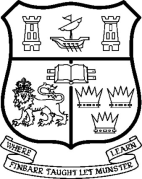 PARENT’S LEAVE APPLICATION FORMThis leave may be taken any time in the first 2 years after the birth of babies born or adopted after 1st November 2019.If applicant pays Class A, B,C,D,E,H PRSI contributions, the application can be made online at www.MyWelfare.ie You must have a Public Services Card (linked to your mobile phone number) and a verified MyGovID account to apply online. You will be asked to provide the new baby’s PPS Number.  Please opt to receive payment to your current or deposit account.  There will be no top up salary paid by UCC. Employer’s Registered No. is 0006286E.Applicant’s Name: ____________________________	Department:_________________________Category: ___________________________________	Staff No. ____________________________Dates of Parent’s Leave		From: ___________________		To: ____________________				From:____________________		To:____________________(From April 2021, Parents Leave can be taken up to a max of 5 weeks. From July 2022, Parent’s Leave may be taken up to a max of 7 consecutive weeks or can be split into separate weeks)Signature of Applicant: _____________________________________________________________Head of Department _______________________________________________________________			PLEASE SIGN IN BLOCK CAPITALSDate of Application: ________________________________________________________________Processed by HR Date: _______________________________________________________________